   桃園市進出口商業同業公會 函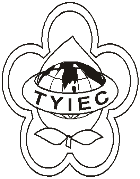          Taoyuan Importers & Exporters Chamber of Commerce桃園市桃園區春日路1235之2號3F           TEL:886-3-316-4346   886-3-325-3781   FAX:886-3-355-9651                ie325@ms19.hinet.net     www.taoyuanproduct.org	受 文 者：各相關會員發文日期：中華民國110年3月11日發文字號：桃貿豐字第110075號附    件：主    旨：社團法人中華民國學名藥協會將分別於110年4月14日          (北區)、4月16日(中區)及4月19日(南區)舉辦化粧品業          者法規研討會，詳如說明，請查照。說    明：      一、依據桃園市政府衛生局中華民國110年3月8日桃衛藥字          第1100018801號函辦理。         二、旨揭單位承接衛生福利部食品藥物管理署委辦「110年度提升化粧              品產業GMP符合能力計畫」，將於北、中及南區舉辦共3場化粧              品業者法規研討會，並邀請食品藥物管理署代表進行GMP法規導              讀及執行重點之講解，各會員應用於實務作業並符合相關規範，請              會員踴躍參與報名。         三、活動說明:            (ㄧ)日期及地點:             1.北區:110年4月14日(星期三)，上午9時至16時(8時30分開始                    報到)，張榮發基金會國際會議中心1001會議室(台北市中正                    區中山南路11號10樓)             2.中區:110年4月16日(星期五)，上午9時至16時(8時30分開始                    報到)，集思台中心烏日會議中心301會議室(臺中市烏日區高                    鐵東一路26號3樓)。             3.南區:110年4月19日(星期一)，上午9時至16時(8時30分開始                    報到)，蓮潭國際文教會管國際一廳(高雄市左營區崇德路801                    號B1)。            (二)主題:化粧品GMP法規導讀。            (三)主持人:中國醫藥大學藥用化粧品學系，溫國慶 榮譽教授。            (四)報名事項:詳細資訊以社團法人中華民國學名藥協會官網                 (http://www.tgpa.org.tw/)公告為準。                1.化粧品製造業者為優先，各場地座位額滿為止(各場次最多200                 人)；如該場次額滿，各單位以1人為優先錄取(先報名者)。               2.報名方式:該研討會一律採網路報名，報名及簡章可至社團法人                 中華民國學名藥協會官網(http://www.tgpa.org.tw/)「活動與報名消                 息」本次化粧品法規研討會活動網頁，填寫報名系統及下載報名                 簡章，如有相關問題可致電(02-25314389)洽詢。        四、本計畫提供化粧品GMP法規技術諮詢，針對業者提問由專家提供專            業與建議與回復，協助業者瞭解化粧品優良製造準則(GMP)與實務應            用，詳如資訊請至社團法人中華民國學名藥協會官網「化粧品GMP            專區」查詢。理事長  簡 文 豐